CENTRO DE EDUCAÇÃO INFANTIL ANJO AZUL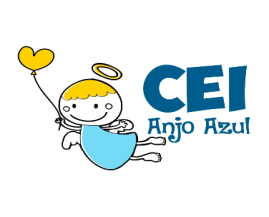 Rua 31 de Março/nº 1508Lacerdópolis – SCCEP: 89660 000 Fone: (49) 3552 0279Coordenadora: Marizane Dall’OrsolettaE mail: ceianjoazullacerdopolis@gmail.com                         Blog: www.ceianjoazul.blogspot.comAPROVEITEM SEU TEMPO, ESTUDEM E BRINQUEMSUGESTÕES DE EXPERIÊNCIAS DE APRENDIZAGEMPROFESSORA: CLAUDIA C. FRANCESCHIAUXILIAR: SUSANE MIQUELOTOBRINCAR COM OBJETOS QUE PROVOQUEM MOVIMENTO E FIQUEM PAIRANDO ALGUNS INSTANTES NO AR:EXEMPLO: BEXIGAS, BALÕES, MÓBILES, CATA-VENTO, AVIÕES DE PAPEL, PIPAS, PLUMAS DE ALGODÃO (pedacinhos de algodão), FOLHAS SECAS, PEDAÇOS DE TECIDOS LEVES etc...Obs: APÓS BRINCAR, RECOLHER OS RESTOS DE MATERIAIS QUE FICAREM NO CHÃO E LEVAR NO LIXO ADEQUADAMENTE.EM SEGUIDA: DESENHAR COMO FOI A BRINCADEIRA, FOTOGRAFAR E ENVIAR NO GRUPO.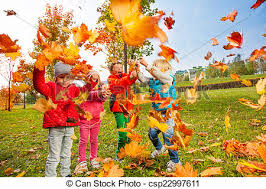 Obs: OS PAIS QUE QUISEREM, PODEM POSTAR EM SUAS REDES SOCIAIS AS CRIANÇAS REALIZANDO AS ATIVIDADES/EXPERIÊNCIAS. SÃO EXPERIÊNCIAS DE APRENDIZAGENS QUE PODERÃO SER REPETIDAS DURANTE O PERÍODO. APROVEITE CADA MOMENTO COM SEUS FILHOS. “FAMÍLIA E ESCOLA: UMA PARCERIA DE SUCESSO”!                BEIJOS E ABRAÇOS CARINHOSOS DAS PROFESSORAS CLAUDIA E SUSANE!!